JAARVERSLAG 2022 VAN DE AFDELING KEMPEN- EN PEELLAND (NGV-KPL)INCLUSIEF FINANCIEEL JAARVERSLAG1. Leden, bestuur en afgevaardigdenPer 31 december 2022 telde de afdeling Kempen- en Peelland 227  (1-1-2022: 228) leden.Mutaties in het Bestuur: De heren Van het Groenewoud  en Van de Donk stopten als bestuurslid. De heer Spee trad toe tot het Bestuur. De heer Jager werd herkozen in de functie van secretaris.Bestuur 31-12-2022Dhr. Neggers, voorzitter; dhr. Jager, secretaris, webredacteur; dhr. Spee, penningmeester, 2de webredacteur & bibliotheek; mevr. Van Dingenen, 2e secretaris & cursus- en evenementencoördinator; dhr. Roosenboom, vicevoorzitter, public relations & eindredacteur; mevr. Cauven, public relations & facebook.Afgevaardigde naar de Algemene Vergadering (AV) namens de NGV-KPL was dhr. Neggers, de plaatsvervangend afgevaardigde was dhr. Roosenboom.
2. Bijeenkomsten NGV-KPL2.1. Ledenbijeenkomsten De lezingen zijn gehouden in 't Trefpunt, Belgiëplein 20, Eindhoven. De Evenementencommissie bestond uit de dames Van Dingenen, Hardeman-Emans en Van Wijk-van Durling.* waaronder 6 bestuursleden en 3 ‘experts’	2.2 Cursussen In 2022 organiseerde KPL de volgende cursussen. De gevraagde bijdrage is in principe kostendekkend. Niet NGV-leden betalen een extra bijdrage.* cursus gegeven samen met Volksuniversiteit en RHCe. 2.3 Workshops De twee workshops dit jaar zijn gehouden in 't Trefpunt, Belgiëplein 20, Eindhoven. 2.4 LedencontactdagHet Bestuur heeft besloten de ledencontactdagen iets anders te organiseren. Voortaan 1x in het voorjaar en 1x in het najaar was op zaterdagmiddag 29 oktober enkele uren contact mogelijk tussen de KPL-leden onderling. Naast het Bestuur en enkele experts (Duits schrift, Aldfaer, GensDataPro en Paleografie) bezochten 21 leden ’t Trefpunt. 3.  De afdelingsledenvergaderingen De Afdelingsledenvergaderingen zijn gehouden in 't Trefpunt, Belgiëplein 20, Eindhoven. 3.1. Ledenvoorjaarsvergadering Op 10 mei werd tijdens de voorjaar ALV:het secretariële en financiële Jaarverslag 2021 vastgesteld;afscheid genomen van dhr. Van het Groenewoud  en dhr. Van de Donk;dhr. Spee in functie benoemd tot penningmeester;dhr. Jager in functie herbenoemd tot secretaris;de afgevaardigde mandaat verleend naar bevind van zaken te handelen met in acht name van de op de ALV besproken punten.3.2. Ledennajaarsvergadering Op 8 november werd tijdens de najaar ALV het verslag van 10 mei goedgekeurd;de begroting 2023 goedgekeurd,de (plv.) afgevaardigde mandaat verleend naar bevind van zaken te handelen met in acht name van de op de ALV besproken punten.4. ‘De Twee Kwartieren’In 2022 verscheen 4x de 30e jaargang van de afdelingsperiodiek ‘De Twee Kwartieren’. Eind maart verscheen een extra editie met een compilatie van 11 artikelen van de hand van dhr. Van Rooijen over Duits schrift.De redactie bestond uit de heren Van Rooijen, Roosenboom en Neggers. Per editie vergaderde de redactie 1 à 2 keer, meestal digitaal.5. Public Relations De commissie PR bestond in 2022 uit mevrouw C. Cauven en de heer P. Roosenboom. StamboomcafésDe coördinatie van de Stamboomcafés lag in de handen van de de heer Roosenboom, geassisteerd door de heer Spee en de dames Hardeman en Van Dingenen. De herstart van de stamboomspreekuren na Covid kwam na de lente. Nieuw waren de spreekuren in  het Regionaal Historisch Centrum Eindhoven en in de bibliotheek van Eersel. Er zijn 15 vrijwilligers uit het ledenbestand oproepbaar als adviseur stamboomonderzoek.Bezoekers vulden de laatste maanden een kaartje in waardoor zij éénmaal ‘De Twee Kwartieren’ en een tijdlang mededelingen toegestuurd krijgen.Digitale productiesGelukkig zijn er dit jaar geen nieuwe digitale lezingen bij hoeven komen. De al bestaande (Open Archieven, Kadasterarchiefviewer en Inleiding Stamboomonderzoek) zijn nog af en toe geraadpleegd.De heer Roosenboom maakte een presentatie van de activiteiten van de afdeling. Deze werd o.a. vertoond tijdens de Algemene Vergadering van november in Odijk.FacebookDe Facebookpagina die in 2020 gestart is, is in 2022 voortgezet met regelmatige meldingen van de activiteiten  vanuit de afdeling. De pagina heeft nu 118 volgers.KadasterarchiefviewerDe werkgroep PR beheerde de uitleen van het account van de Kadasterarchiefviewer. In 2022 werd er door 6 leden voor 9 sessies gebruik gemaakt van het account.Aanwezigheid op manifestatiesDe commissie PR heeft op 19 november een stand bemand op de HCC!genealogiedag in het RHCe. Er zijn met circa 20 bezoekers gesprekken gevoerd. Bezoekers vulden een kaartje in waardoor zij éénmaal ‘De Twee Kwartieren’ en een tijdlang KPL-mededelingen toegestuurd kregen.6. WebsiteDe 2de webredacteur de heer C. Spee volgde de door de NGV aangeboden cursus . Als bibliothecaris beheert hij de pagina’s die over de afdelingsbibliotheek gaan. Via e-mailadressenbestand ontvingen de leden naast specifieke mededelingen, agenda’s en notulen ALV ook een aantal Reminders en Nieuwsflitsen. Hierbij was enkele malen een bijlage waarin de leden aangemoedigd werden bepaalde (genealogische) activiteiten te verrichten.7. LedenadministratiePer 1 januari 2022 bedroeg het aantal leden 212 en 16 bijkomende leden; totaal 228.Per 31 december 2022 was het aantal leden gewijzigd in 214 en 13 bijkomende leden; totaal 227.Een nadere uitsplitsing van de aantallen geeft het volgende beeld:- nieuwe leden                        	 12	- opzegging lidmaatschap                    	 5- nieuwe bijkomende leden     	 0	- opzegging bijkomend lidmaatschap     3					- overlijden 				 5Een geringe afname van het totaal, maar een kleine stijging van het aantal leden dat niet ver weg woont.8. BibliotheekIn het verslagjaar is het boeken- en cd/dvd-bestand toegenomen met 36 stuks door verschillende schenkingen en een aantal aankopen. Wij willen de gevers van de geschonken juweeltjes hartelijk danken. Het bibliotheekbestand bestaat nu uit 612 boeken en cd’s. Dit jaar nadat de Covid quarantaines opgeheven zijn is de uitleen langzaam op gang gekomen. Helaas kunnen we i.h.a. pas na de lezing op dinsdagavond terecht bij de boekenkast, waardoor het aantal uitleningen nog beperkt blijft. Ca. 24 uitleningen in 2022.De catalogus van de KPL-bibliotheek is met de vernieuwing van de NGV-website ook volledig vernieuwd en uitgebreid. Tevens is de papieren catalogus vervangen door een pdf-exemplaar die via de website kan worden gedownload. In ‘De Twee Kwartieren’ zijn 23 nieuwe en oudere boeken en cd’s besproken9. Financieel jaarverslagHet afgelopen jaar zijn de totale uitgaven evenals in de afgelopen jaren onder de begroting gebleven, met name omdat er in het eerste kwartaal door Corona nog minder activiteiten waren. Er is per saldo € 2.406# uitgegeven bij een begroting van € 2.975. Een voordelig verschil van € 569.  Met name zaalhuur, vergoedingen voor sprekers en bestuurskosten zijn door de latere opstart vanwege Corona ruim onder begroting gebleven. Er zijn geen uitgaven gedaan dit jaar voor ons verenigingsblad. Promotie en representatie waren aanzienlijk hoger dan de begroting (overschrijding € 174), dit is veroorzaakt door extra kosten voor niet begrote ledencontactdag en een hele serie zeer succesvolle stamboomcafé ’s. Bibliotheekkosten zijn net binnen begroting gebleven. Dit jaar is er een surplus van € 148 op de cursussen vanwege onverwacht grotere aantal deelnemers aan de laatste cursus. Dit surplus is overgeheveld naar de ASD-rekening, en zal komend jaar gebruikt worden voor de cursussen, om deze kostenneutraal te blijven uitvoeren. Tot slot zijn de overige uitgave met € 76 overschreden door aanschaf van een nieuw projectiescherm voor de lezingen.De reserve (voormalige spaarrekening (ASD)) is toegenomen met € 148 tot € 3.841.Uitgaven per kostensoort 
# Alle bedragen zijn afgerond op hele euro’s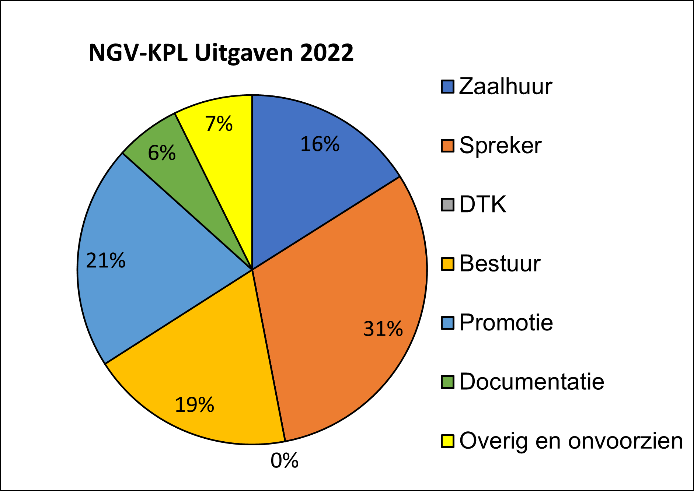 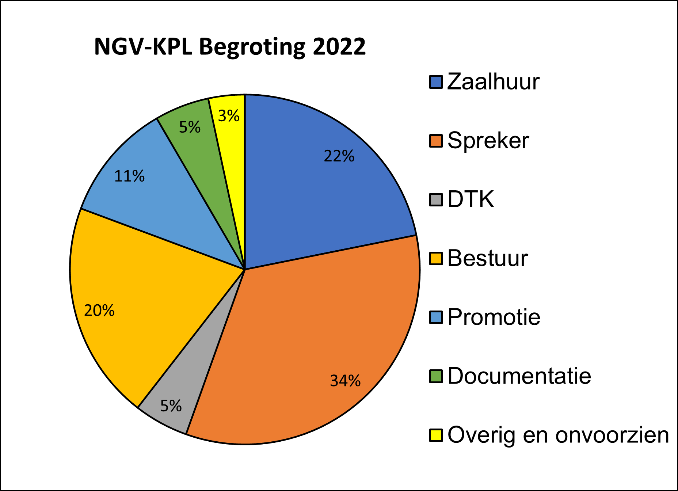 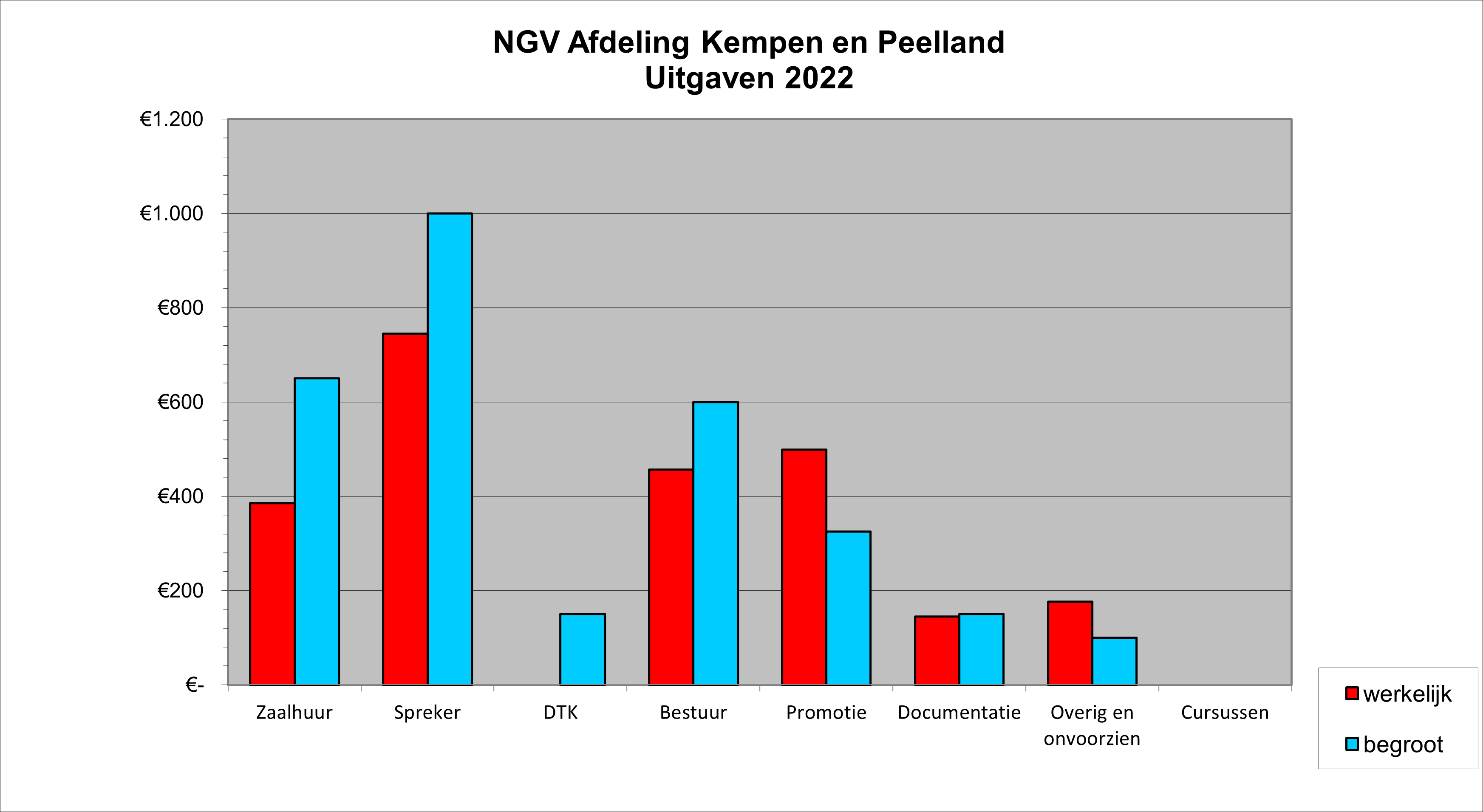 10. Slot
Het Jaarverslag 2022 wordt vastgesteld tijdens de AfdelingsLedenVergadering op 6 april 2023.Eindhoven, maart 2023J. D. Jager, secretaris NGV-KPLsoort2022ThemaSpreker/OrganisatorAanwezigAanwezigsoort2022ThemaSpreker/OrganisatorAantalGeen lidlezing8 febPsychiatrische vooroudersMarita van Brussel21-lezing3 mrtZoeken in Delpher Sara D’Huys304lezing5 aprPersoonsbewijzen en stamkaartenJohn Rutte24-ALV10 meiJaarverslag 2021 en bestuurswisselBestuur311lezingen10 meiZweedse vooroudersDik Jager311lezingen10 meiGenealogie: een cultureel uitstapjeAlbert Koning301lezingen10 meiDatabase De KempenAnton Neggers301lezing14 sepZiekten en de invloed op de stamboomMieneke te Hennepe275lezing12 oktGeboortekaartjesJan Noorlandt304contact29 oktLedencontactdagBestuur30*3ALV8 novBegroting 2023Bestuur38-lezing8novGoede luidenAnton Neggers421PeriodeDagdelenNaam cursusCursusleiderAantalmaart 20226Paleografie IBen Bal7oktober 20225Genealogie voor GevorderdenAnton Neggers11november 20223Stamboomonderzoek*Anton Neggers12DatumDagdelenNaam workshopCursusleiderAantal22-03-20221Wegwijs op de site van het BHCIAnton Neggers en Peter Roosenboom1301-11-20221Wegwijs in DelpherAnton Neggers en Peter Roosenboom17DatumLocatieAantal7-5-2022Bibliotheek Geldrop214-5-2022Bibliotheek Veldhoven816-6-2022Bibliotheek Best1027-8-2022Bibliotheek Eindhoven33-9-2022Bibliotheek Veldhoven517-9-2022Bibliotheek Eersel630-9-2022RHCe345-11-2022Bibliotheek Helmond2016-11-2022Bibliotheek Geldrop415-12-2022Bibliotheek Best14OmschrijvingWerkelijkBegrootZaalhuur	€ 386€ 650Lezingen€ 745€ 1.000Verenigingsblad€ 0€ 150Bestuurskosten€ 456€ 600Promotie€ 499€ 325Documentatie (bibliotheek)€ 145€ 150.CursussenUitgaven € 585 en ontvangsten € 733, overgebracht naar de reserverekening (ASD) € 148.Begroot voor zowel uitgaven als ontvangsten was een bedrag van € 600.  Overige uitgaven€ 176€ 100Totaal€ 2406€ 2975